Predicting				I predict that…In the next part, I think…		I think this is going to happen…	Picturing				I can picture…											I can see…	I imagine…QuestioningA question I have is…I wonder about…Could this mean…Why is…Making ConnectionsThis is like…This reminds me of…I had an experience…Identifying a problemI’m confused about…I’m not sure of…I do not understand…SummarizingIt is saying… The big idea here is…I think the point is…ReactionI did not expect…I was mad/happy/excited about…I wish…Using fix-upsI’ll reread this…I’ll look up… (words you cannot define)I will ask…Write down a quote that you thoughtwas important, memorable, or powerful.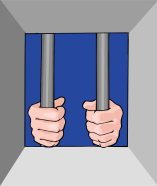 TttT continuedQuestionsWhat overall conclusions can you draw about the society depicted in the story?What is Vonnegut saying about improving society by making everyone average? Support your opinion with evidence from the story.Think about the criticisms made in “Harrison Bergeron.” What aspects of today’s society might be open to Vonnegut’s criticisms?